基本信息基本信息 更新时间：2024-03-24 09:17  更新时间：2024-03-24 09:17  更新时间：2024-03-24 09:17  更新时间：2024-03-24 09:17 姓    名姓    名梁克园梁克园年    龄40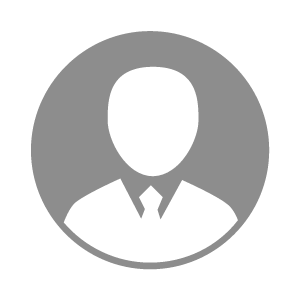 电    话电    话下载后可见下载后可见毕业院校山东畜牧兽医学院邮    箱邮    箱下载后可见下载后可见学    历大专住    址住    址期望月薪面议求职意向求职意向养猪技术员养猪技术员养猪技术员养猪技术员期望地区期望地区江苏省|浙江省|江西省江苏省|浙江省|江西省江苏省|浙江省|江西省江苏省|浙江省|江西省教育经历教育经历就读学校：山东畜牧兽医学院 就读学校：山东畜牧兽医学院 就读学校：山东畜牧兽医学院 就读学校：山东畜牧兽医学院 就读学校：山东畜牧兽医学院 就读学校：山东畜牧兽医学院 就读学校：山东畜牧兽医学院 工作经历工作经历工作单位：桐柏县缘源畜牧养殖有限公司 工作单位：桐柏县缘源畜牧养殖有限公司 工作单位：桐柏县缘源畜牧养殖有限公司 工作单位：桐柏县缘源畜牧养殖有限公司 工作单位：桐柏县缘源畜牧养殖有限公司 工作单位：桐柏县缘源畜牧养殖有限公司 工作单位：桐柏县缘源畜牧养殖有限公司 自我评价自我评价自信自信自信自信自信自信自信其他特长其他特长相信企业，相信自己相信企业，相信自己相信企业，相信自己相信企业，相信自己相信企业，相信自己相信企业，相信自己相信企业，相信自己